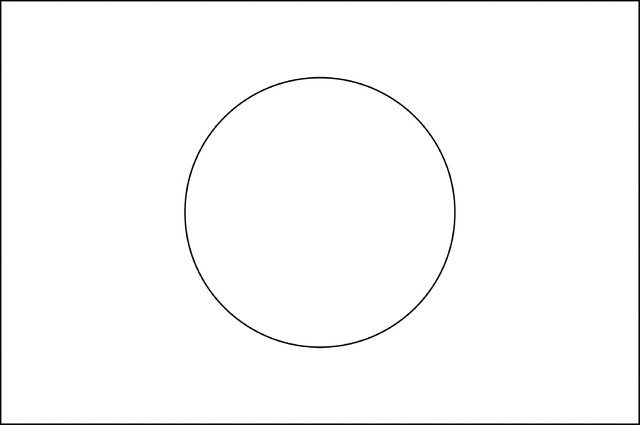 JapanThis is the flagof Japan.JapanThis is the flagof Japan.Japan__________________________________________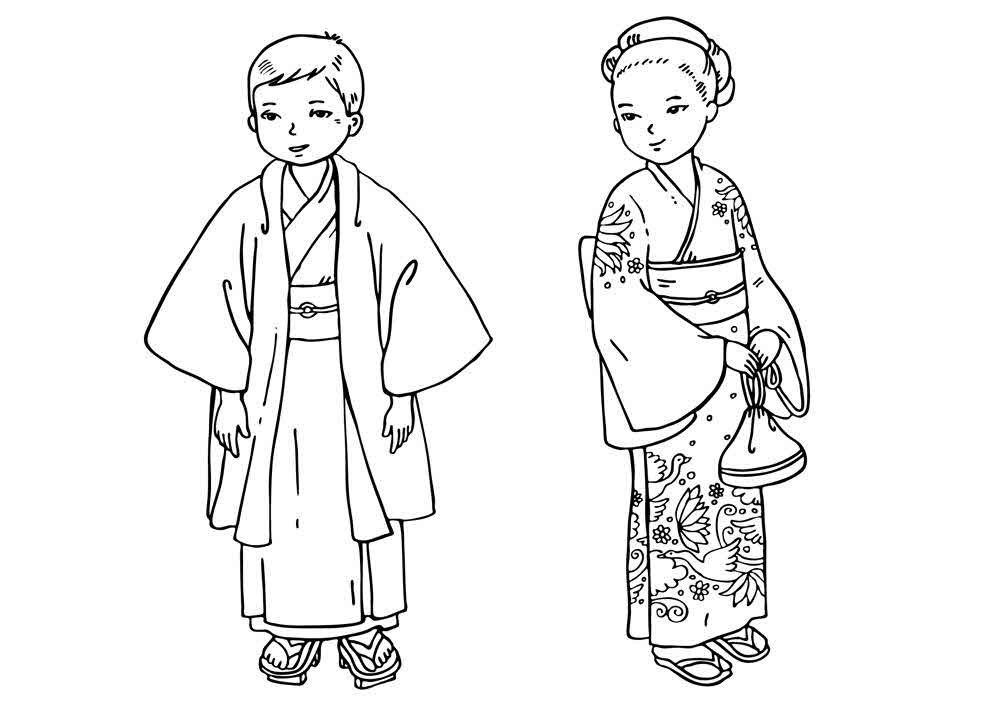 The kimono is worn in Japan.__________________________________________The kimono is worn in Japan.